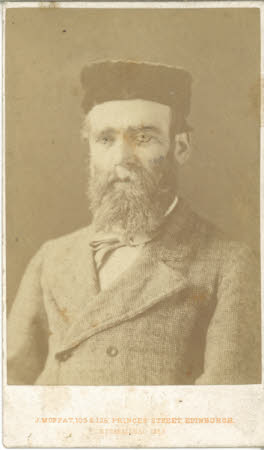 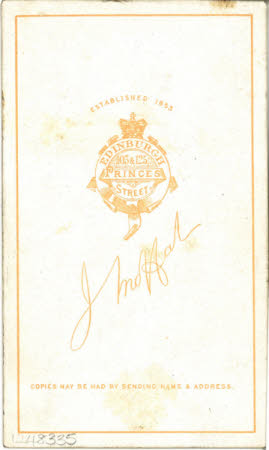 NT 1248335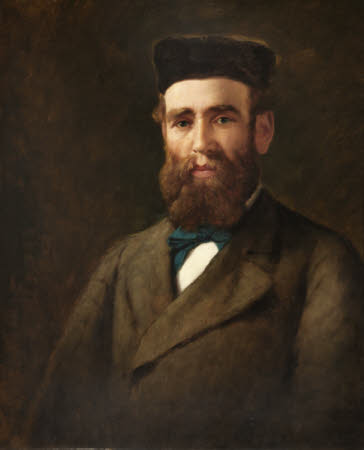 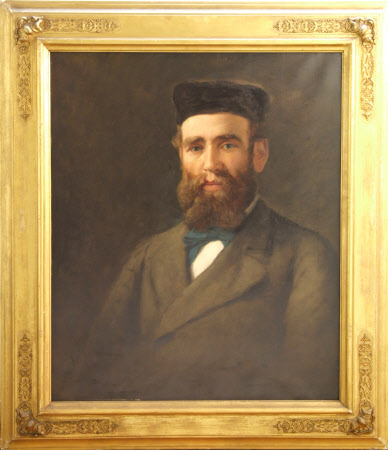 NT 1246555